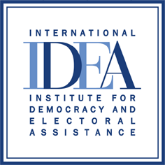 ANNEX A - FINANCIAL PROPOSAL MATRIXTender Reference Number:  2022-02-013Project Name:		Supporting Sudan’s Democratic Transition (SDN)Assignment Name:		Engagement of Hotel for Sudan ProgrammePlease use the following matrix to indicate your fee rates for the listed services.  The rates should be indicated in USD Notes:Insert additional lines under Section A and/or B if required.If the description of the fee items indicated above, do not align with your descriptions please modify accordingly or provide a list of your services and pricing.Indicate a zero if there is no related transaction cost.If service not offered/available put N/APlease include in your financial proposal all applicable taxes.The Bidder shall be responsible for their own tax obligation as per the laws of Sudan/respective country. No.Rates should be quoted in USD.PRIMARY SERVICESPRIMARY SERVICESPRIMARY SERVICESPRIMARY SERVICESPRIMARY SERVICES1.Accommodation – Standard single room 2.Venue including conference facilities that accommodates up to 50 participants3.Venue including conference facilities that accommodates 51 - 100 participants4.Venue including conference facilities that accommodates more than 100 participants5.Catering services – Lunch/Per Plate 6.Catering services - Break teas/Per person, 7.Catering services - Water/ beverages/BottleOTHER SERVICES (Please indicate below other services which you provide and the related charges).OTHER SERVICES (Please indicate below other services which you provide and the related charges).OTHER SERVICES (Please indicate below other services which you provide and the related charges).OTHER SERVICES (Please indicate below other services which you provide and the related charges).OTHER SERVICES (Please indicate below other services which you provide and the related charges).8.Transport - Car rental, 9